.Intro: 16 counts to start(1 to 8)SHUFFLE FORWARD, STEP TOUCHES(9 to 16) FRONT/BACK/RIGHT MAMBO, LEFT ROCK RECOVER 1/4 LEFT TURN TOUCH(17-24) LEFT TOGETHER, LEFT SHUFFLE, RIGHT TOGETHER, RIGHT SHUFFLE(25-32) 2 POINTS TO THE SIDE, BEHIND SIDE CROSS, JAZZ BOXSTART AGAIN!Note: Shuffle, cha cha in this step sheet meant the same.Hope you enjoy this easycountry dance! Thank you so much!Contact : suanyeoh@hotmail.comLast Update - 3 July 2019Stella Dress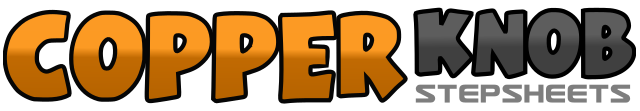 .......Count:32Wall:2Level:Beginner.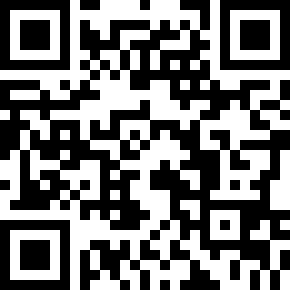 Choreographer:Molly Yeoh (MY) - July 2019Molly Yeoh (MY) - July 2019Molly Yeoh (MY) - July 2019Molly Yeoh (MY) - July 2019Molly Yeoh (MY) - July 2019.Music:Harper Valley P.T.A. - Jeannie C. RileyHarper Valley P.T.A. - Jeannie C. RileyHarper Valley P.T.A. - Jeannie C. RileyHarper Valley P.T.A. - Jeannie C. RileyHarper Valley P.T.A. - Jeannie C. Riley........1&2, 3 4R cha cha RLR fwd, L step fwd, R touch to R,5 6, 7 8R step behind L, L touch to L, L step behind R, R touch to R1&2, 3&4R rock fwd recover on L, R step beside L, L rock back recover on R,  L step beside R5&6, 7&8R rock to R recover on L, R step beside L,  L rock to L recover R, ¼ L turn, L touch beside R1 2,3 &4L step to L, R step beside L, LRL shuffle to left5 6, 7&8R step to R, L step beside R, RLR shuffle to right1 2L point to L (weight on R), ¼ L turn, L point to L((3 o’clock)3&4L step behind R, R step to R, L cross over R5 6 7 8Bring R foot  fwd cross over L, L step back, R step beside L, L cross over R